Что такое пространственное мышление и почему важно его развивать?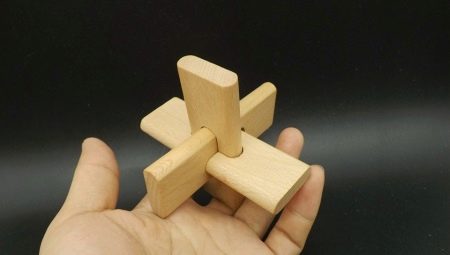 Пространственное мышление – одна из важных составляющих интеллекта. С его помощью мы можем ориентироваться в пространстве, решать геометрические задачи, представлять предметы в трехмерном измерении. Нормальный человек обычно правильно ориентируется на местности. В этом ему помогает пространственное мышление. Без этого пункта наше сознание будет считаться неполноценным. Сильно развитое пространственное мышление дает возможность без труда решать сложные геометрические задачи. Трехмерное мышление необходимо иметь людям, которые выбрали для себя такие профессии, как инженер или архитектор, художник, геофизик, врач, нейрохирург, дизайнер.Развитие пространственного мышленияПространственное мышление можно развить при помощи практики и упражнений.Играйте в шахматыДумать на несколько шагов вперед – именно этому учат шахматы. Для этого вы должны визуально перебирать различные комбинации, не перемещая физически ни одной фигуры. Для того чтобы удерживать в голове несколько комбинаций одновременно, нужно долго практиковаться. Но это также один из лучших способов тренировки пространственного мышления. Впрочем, подойдет любая стратегическая игра. Запустите дронаУправлять летающим объектом в пространстве с помощью нескольких джойстиков сложнее, чем кажется. Направление, в котором летит беспилотный летательный аппарат, постоянно меняется, заставляя вас одновременно им управлять и отслеживать положение дрона, чтобы правильно ориентировать его. Это тест на вращение предмета в реальном времени.Разгадывайте головоломкиПопробуйте собрать кубик Рубика или поиграйте в многочисленные игры-головоломки, которые сейчас доступны и в виде приложений для телефона. Собрать пазл – тоже хороший вариант.Играйте в игрыТакие игры как, Тетрис или Дженга помогают развивать пространственное мышление. Делайте наброскиПопробуйте нарисовать трехмерный объект с разных ракурсов и перспектив. Если тяжело, просто рисуйте, что в голову взбредет. Чем больше тренируетесь, тем лучше становитесь – здесь настойчивость является самой верной стратегией.Исследуйте физический мирИсследование реального мира научит вас визуализировать пространство и расстояние наилучшим образом. Оценивайте расстояние, которое проходите, сопоставляйте с реальными показателями. Обращайте внимание на дороги, мосты, горы, постройки – все, что вас окружает. Это улучшит память и внимательность, поможет избавиться от информационной перегрузки и прокачает пространственное мышление.Собирайте чемоданПозволяйте помогать вам собираться в дорогу. Чемодан, в который не помещаются вещи, — отличный тренажер трехмерного мышления.Научитесь мысленно вращать предметыМысленное вращение – это способность мысленно представлять и поворачивать 2D и 3D объекты в пространстве быстро и точно, в то время как функции объекта остаются неизменными.Пройдитесь по квартире, найдите один объект, который будете мысленно вращать. В идеале его нужно взять в руки и рассмотреть со всех сторон. Запомните каждую мелочь. А теперь закройте глаза и мысленно вращайте его. Добейтесь того, чтобы объект не терял объема, не уменьшался, не увеличивался и не искривлялся. Теперь представьте, как на него падает солнце или капли дождя. «Разбейте» его на маленькие кусочки, а затем «соберите».К примеру, выгляньте из окна и внимательно осмотрите один из автомобилей. Запомните его. Теперь закройте глаза и представьте следующее:Как этот автомобиль стоит у дерева в лесу.Как он едет по дороге.Как он будет выглядеть, если перевернется.Представьте его на берегу моря.А теперь «утопите» в море. Прошел один год. Как он будет выглядеть под водой со всех ракурсов? Что с ним сделают обитатели моря?Представьте его в темноте с мигающими фарами.Как он обгоняет другой автомобиль.Как он выглядит без колес.Представьте, как он медленно удаляется.Представьте десять таких же автомобилей, стоящих в ряд.А теперь – те же автомобили, стоящие друг на друге.Не спешите. Выделите на это упражнение достаточно времени. Чем больше деталей и подробностей, тем лучше.Прячьте «клады» Прячьте «клады» и предлагайте находить их по картам, схемам, подсказкам.